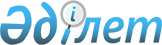 О признании утратившими силу некоторых решений Кызылординского областного маслихата в области культурыРешение Кызылординского областного маслихата от 17 марта 2021 года № 14. Зарегистрировано Департаментом юстиции Кызылординской области 25 марта 2021 года № 8224
      В соответствии с пунктом 2 статьи 27 Закона Республики Казахстан от 6 апреля 2016 года "О правовых актах" Кызылординский областной маслихат РЕШИЛ:
      1. Признать утратившими силу некоторые решения Кызылординского областного маслихата в области культуры согласно приложению к настоящему решению.
      2. Настоящее решение вводится в действие по истечении десяти календарных дней после дня первого официального опубликования. Перечень некоторых решений Кызылординскогообластногомаслихата, признанных утратившими силу в области культуры
      1. Решение Кызылординского областного маслихата от 21 августа 2013 года № 138 "Об утверждении границы охранной зоны, зоны охраняемого природного ландшафта памятника истории и культуры "Городище Сыганақ (Сунаката)", расположенного в Жанакорганском районе" (зарегистрировано в Реестре государственной регистрации нормативных правовых актов за номером 4517, опубликовано в областных газетах "Сыр бойы" от 5 октября 2013 года, "Кызылординские вести" от 5 октября 2013 года);
      2. Решение Кызылординского областного маслихата от 21 ноября 2014 года № 233 "Об утверждении границы охранной зоны, зоны регулирования застройки и зоны охраняемого природного ландшафта памятника истории и культуры "Городище Жанкент", расположенного в Казалинском районе" (зарегистрировано в Реестре государственной регистрации нормативных правовых актов за номером 4817, опубликовано в информационно-правовой системе "Әділет" от 23 декабря 2014 года);
      3. Решение Кызылординского областного маслихата от 10 июля 2015 года № 284 "Об утверждении границы охранной зоны, зоны регулирования застройки и зоны охраняемого природного ландшафта памятника истории и культуры "Памятный комплекс Коркыт ата", расположенного в Кармакшинском районе" (зарегистрировано в Реестре государственной регистрации нормативных правовых актов за номером 5079, опубликовано в информационно-правовой системе "Әділет" от 17 августа 2015 года);
      4. Решение Кызылординского областного маслихата от 19 мая 2016 года № 26 "Об утверждении границы охранной зоны, зоны регулирования застройки и зоны охраняемого природного ландшафта памятника истории и культуры "Комплекс наскальных изображений урочища Сауыскандык", расположенного в Шиелийском районе" (зарегистрировано в Реестре государственной регистрации нормативных правовых актов за номером 5535, опубликовано в информационно-правовой системе "Әділет" от 22 июня 2016 года);
      5. Решение Кызылординского областного маслихата от 14 июля 2017 года № 132 "Об утверждении границ охранных зон, зон регулирования застройки и зон охраняемого природного ландшафта объектов историко-культурного наследия" (зарегистрировано в Реестре государственной регистрации нормативных правовых актов за номером 5912, опубликовано 3 августа 2017 года в эталонном контрольном банке нормативных правовых актов Республики Казахстан).
					© 2012. РГП на ПХВ «Институт законодательства и правовой информации Республики Казахстан» Министерства юстиции Республики Казахстан
				
      Председатель 2 сессии Кызылординского
областного маслихата

Н. Амитов

      Секретарь Кызылординского
областного маслихата

Н. Байкадамов
Приложение к решению Кызылординского областного маслихата от 17 марта 2021 года № 14